Curriculum Management SystemCurriculum Management System
PAULSBORO PUBLIC SCHOOLS
PAULSBORO PUBLIC SCHOOLS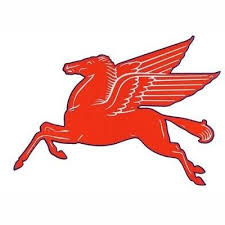 Mathematics Curriculum- Third GradeMathematics Curriculum- Third GradeUPDATED JUNE 2016
UPDATED JUNE 2016
For adoption by all regular education programs as specified and for adoption or adaptation by all Special Education Programs in accordance with Board of Education Policy.Board Approved: September 2016Table of Contents
Table of Contents
Paulsboro Public Schools Administration and Board of Education
Paulsboro Public Schools Mission Statement
National and State Standards
Scope and Sequence
Goals/Essential Questions/Objectives/Instructional Tools/Activities
Benchmark Assessments
Paulsboro Public SchoolsDr. Laurie Bandlow, Superintendent
Board of EducationMr. Thomas Ridinger, President
Ms. Bonnie Eastlack, Vice President
Mrs. Barbara Dunn
Mr. Marvin E. Hamilton, Sr.
Mr. John Hughes*
Mr. Joseph L. LisaMrs. Lisa Priest
Mrs. Lisa L. Lozada-Shaw
Mrs. Irma R. Stevenson
Mr. James J. Walter* Greenwich Township Board of Education RepresentativeDistrict AdministrationDr. Lucia Pollino, Director of Curriculum & AssessmentMs. Jennifer Johnson, Business Administrator/Board SecretaryMr. John Giovannitti, Director of Special ServicesMr. Paul Bracciante, Principal, grades Pre-K to 2Mr. Matthew J. Browne, Principal, grades 3-6Curriculum Writing Team
Mrs. Lange, Curriculum FacilitatorPaulsboro Public SchoolsMission Statement
The mission of the Paulsboro School District is to provide each student the educational opportunities to assist in attaining their full potential in a democratic society. Our instructional programs will take place in a responsive, community based school system that fosters respect among all people. Our expectation is that all students will achieve the New Jersey Core Curriculum Content Standards (NJCCCS) at every grade level.
 New Jersey State Department of Education21st Century College and Career Readiness StandardsThe 12 Career Ready PracticesThese practices outline the skills that all individuals need to have to truly be adaptable, reflective, and proactive in life and careers. These are researched practices that are essential to career readiness.CRP1. Act as a responsible and contributing citizen and employee. CRP2. Apply appropriate academic and technical skills. CRP3. Attend to personal health and financial well-being. CRP4. Communicate clearly and effectively and with reason. CRP5. Consider the environmental, social and economic impacts of decisions. CRP6. Demonstrate creativity and innovation. CRP7. Employ valid and reliable research strategies.CRP8. Utilize critical thinking to make sense of problems and persevere in solving them. CRP9. Model integrity, ethical leadership and effective management. CRP10. Plan education and career paths aligned to personal goals.CRP11. Use technology to enhance productivity. CRP12. Work productively in teams while using cultural global competence.Scope and SequenceScope and SequenceQuarter 1 – Grade _3_Quarter 1 – Grade _3_Big Idea #1: Multiplication and Division (NJ DOE Unit 1)(Envision Topics 1, 2, 3, 4, 5, 6, 7, 10, 11)Big Idea #2: Concepts of Area (NJ DOE Unit 1)(Envision Topic 6)Scope and SequenceScope and SequenceQuarter 2 – Grade _3_Quarter 2 – Grade _3_Big Idea #1: Modeling Multiplication and Division (NJ DOE Unit 2)(Envisions Topics 1, 2, 3, 4, 5, 6, 7, 10, 11)Big Idea #2: Modeling Fractions (NJ DOE Unit 2)(Envisions Topics 12, and 13)Scope and SequenceScope and SequenceQuarter 3 – Grade _3_Quarter 3 – Grade _3_Big Idea #1: Fractions as Numbers (NJ DOE Unit 3)(Envisions Topics 12 and 13)Big Idea #2: Measurement (NJ DOE Unit 3)(Envisions Topics 14, 15, and 16)Scope and SequenceScope and SequenceQuarter 4 – Grade _3_Quarter 4 – Grade _3_Big Idea #1: Representing Data (NJ DOE Unit 4)(Envisions Topic 7)QUARTER 1 – 
Big Idea: Multiplication and DivisionTopic: Understanding and Representing Properties of Multiplication and DivisionQUARTER 1 – 
Big Idea: Multiplication and DivisionTopic: Understanding and Representing Properties of Multiplication and DivisionQUARTER 1 – 
Big Idea: Multiplication and DivisionTopic: Understanding and Representing Properties of Multiplication and DivisionStandards: GOALGOALStandards: Students will represent and solve problems using various strategies involving multiplication and division. Students will represent and solve problems using various strategies involving multiplication and division. Standards: Essential Questions                                                      AssessmentsEssential Questions                                                      AssessmentsStandards: How can we fluently multiply and divide up to 100?What strategies can we use to multiply and divide?How can we determine unknown numbers in division and multiplication equations?Formative:Questioning, discussion, exit slip, graphic organizers, self-assessment, individual white boards, math tools/gamesSummative:Daily common core review, quick check, multiple-choice, topic test, free-response topic test, performance assessment, cumulative test, benchmark testStandards: Enduring Understanding                                             ResourcesEnduring Understanding                                             ResourcesStandards: Multiplication gives the same result as repeated addition and the product of two whole numbers is the total number of objects in a number of equal groups.Division is a means to finding equal groups of objects and gives the same result as repeated subtraction. Quotient of two whole numbers is the number of objects in each share when objects are grouped equally into shares.Envision Math Series 2.0, Pearson 2016Student ManipulativesPearson Success Net (online tools)Math Instructional CoachCompass Learning OdysseyTechnology:www.coolmath.comwww.aplusmath.comwww.mathplayground.comwww.xtramath.com3.OA.A.2 Fish Tanks3.OA.A.3 Analyzing Word Problems Involving Multiplication3.OA.A.4 Finding the unknown in a division equation3.MD.C.6 Finding the Area of Polygons3.MD.C.7a India's Bathroom Tiles3.NBT.A.1 Rounding to 50 or 5003.NBT.A.1 Rounding to the Nearest Ten and Hundred3.NBT.A.3 How Many Colored Pencils?QUARTER 1 – 
Big Idea: Concepts of AreaTopic: Understanding Measuring AreaQUARTER 1 – 
Big Idea: Concepts of AreaTopic: Understanding Measuring AreaQUARTER 1 – 
Big Idea: Concepts of AreaTopic: Understanding Measuring AreaStandards: RL.3.1. Ask and answer questions, and make relevant connections to demonstrate understanding of a text, referring explicitly to the text as the basis for the answers.SL.3.6. Speak in complete sentences when appropriate to task and situation in order to provide requested detail or clarification. (See grade 3 Language standards 1 and 3 here for specific expectations.) SL.3.1. Engage effectively in a range of collaborative discussions (one-on-one, in groups, and teacher-led) with diverse partners on grade 3 topics and texts, building on others' ideas and expressing their own clearly. 3.MD.C.5. Recognize area as an attribute of plane figures and understand concepts of area measurement. 3.MD.C.5a. A square with side length 1 unit, called “a unit square,” is said to have “one square unit” of area, and can be used to measure area.3.MD.C.5b. A plane figure which can be covered without gaps or overlaps by n unit squares is said to have an area of n square units. 3.MD.C.6. Measure areas by counting unit squares (square cm, square m, square in, square ft, and non-standard units) 3.MD.C.7. Relate area to the operations of multiplication and addition.3.MD.C.7a. Find the area of a rectangle with whole-number side lengths by tiling it, and show that the area is the same as would be found by multiplying the side lengths.3.MD.C.7b. Multiply side lengths to find areas of rectangles with whole-number side lengths in the context of solving real world and mathematical problems, and represent whole-number products as rectangular areas in mathematical reasoning. 3.NBT.A.1. Round whole numbers to the nearest 10 or 100.CRP1. Act as a responsible and contributing citizen and employee. CRP2. Apply appropriate academic and technical skills. CRP11. Use technology to enhance productivity GOALGOALStandards: RL.3.1. Ask and answer questions, and make relevant connections to demonstrate understanding of a text, referring explicitly to the text as the basis for the answers.SL.3.6. Speak in complete sentences when appropriate to task and situation in order to provide requested detail or clarification. (See grade 3 Language standards 1 and 3 here for specific expectations.) SL.3.1. Engage effectively in a range of collaborative discussions (one-on-one, in groups, and teacher-led) with diverse partners on grade 3 topics and texts, building on others' ideas and expressing their own clearly. 3.MD.C.5. Recognize area as an attribute of plane figures and understand concepts of area measurement. 3.MD.C.5a. A square with side length 1 unit, called “a unit square,” is said to have “one square unit” of area, and can be used to measure area.3.MD.C.5b. A plane figure which can be covered without gaps or overlaps by n unit squares is said to have an area of n square units. 3.MD.C.6. Measure areas by counting unit squares (square cm, square m, square in, square ft, and non-standard units) 3.MD.C.7. Relate area to the operations of multiplication and addition.3.MD.C.7a. Find the area of a rectangle with whole-number side lengths by tiling it, and show that the area is the same as would be found by multiplying the side lengths.3.MD.C.7b. Multiply side lengths to find areas of rectangles with whole-number side lengths in the context of solving real world and mathematical problems, and represent whole-number products as rectangular areas in mathematical reasoning. 3.NBT.A.1. Round whole numbers to the nearest 10 or 100.CRP1. Act as a responsible and contributing citizen and employee. CRP2. Apply appropriate academic and technical skills. CRP11. Use technology to enhance productivity Students will be able to measure the area of rectangles using various strategies.Students will be able to measure the area of rectangles using various strategies.Standards: RL.3.1. Ask and answer questions, and make relevant connections to demonstrate understanding of a text, referring explicitly to the text as the basis for the answers.SL.3.6. Speak in complete sentences when appropriate to task and situation in order to provide requested detail or clarification. (See grade 3 Language standards 1 and 3 here for specific expectations.) SL.3.1. Engage effectively in a range of collaborative discussions (one-on-one, in groups, and teacher-led) with diverse partners on grade 3 topics and texts, building on others' ideas and expressing their own clearly. 3.MD.C.5. Recognize area as an attribute of plane figures and understand concepts of area measurement. 3.MD.C.5a. A square with side length 1 unit, called “a unit square,” is said to have “one square unit” of area, and can be used to measure area.3.MD.C.5b. A plane figure which can be covered without gaps or overlaps by n unit squares is said to have an area of n square units. 3.MD.C.6. Measure areas by counting unit squares (square cm, square m, square in, square ft, and non-standard units) 3.MD.C.7. Relate area to the operations of multiplication and addition.3.MD.C.7a. Find the area of a rectangle with whole-number side lengths by tiling it, and show that the area is the same as would be found by multiplying the side lengths.3.MD.C.7b. Multiply side lengths to find areas of rectangles with whole-number side lengths in the context of solving real world and mathematical problems, and represent whole-number products as rectangular areas in mathematical reasoning. 3.NBT.A.1. Round whole numbers to the nearest 10 or 100.CRP1. Act as a responsible and contributing citizen and employee. CRP2. Apply appropriate academic and technical skills. CRP11. Use technology to enhance productivity Essential Questions                                                      AssessmentsEssential Questions                                                      AssessmentsStandards: RL.3.1. Ask and answer questions, and make relevant connections to demonstrate understanding of a text, referring explicitly to the text as the basis for the answers.SL.3.6. Speak in complete sentences when appropriate to task and situation in order to provide requested detail or clarification. (See grade 3 Language standards 1 and 3 here for specific expectations.) SL.3.1. Engage effectively in a range of collaborative discussions (one-on-one, in groups, and teacher-led) with diverse partners on grade 3 topics and texts, building on others' ideas and expressing their own clearly. 3.MD.C.5. Recognize area as an attribute of plane figures and understand concepts of area measurement. 3.MD.C.5a. A square with side length 1 unit, called “a unit square,” is said to have “one square unit” of area, and can be used to measure area.3.MD.C.5b. A plane figure which can be covered without gaps or overlaps by n unit squares is said to have an area of n square units. 3.MD.C.6. Measure areas by counting unit squares (square cm, square m, square in, square ft, and non-standard units) 3.MD.C.7. Relate area to the operations of multiplication and addition.3.MD.C.7a. Find the area of a rectangle with whole-number side lengths by tiling it, and show that the area is the same as would be found by multiplying the side lengths.3.MD.C.7b. Multiply side lengths to find areas of rectangles with whole-number side lengths in the context of solving real world and mathematical problems, and represent whole-number products as rectangular areas in mathematical reasoning. 3.NBT.A.1. Round whole numbers to the nearest 10 or 100.CRP1. Act as a responsible and contributing citizen and employee. CRP2. Apply appropriate academic and technical skills. CRP11. Use technology to enhance productivity What strategies can we use to find the area of rectangles?How do we round whole numbers to the nearest 10 or 100?How can we relate area to multiplication?Formative:Questioning, discussion, exit slip, graphic organizers, self-assessment, individual white boards, math tools/gamesSummative:Daily common core review, quick check, multiple-choice, topic test, free-response topic test, performance assessment, cumulative test, benchmark testStandards: RL.3.1. Ask and answer questions, and make relevant connections to demonstrate understanding of a text, referring explicitly to the text as the basis for the answers.SL.3.6. Speak in complete sentences when appropriate to task and situation in order to provide requested detail or clarification. (See grade 3 Language standards 1 and 3 here for specific expectations.) SL.3.1. Engage effectively in a range of collaborative discussions (one-on-one, in groups, and teacher-led) with diverse partners on grade 3 topics and texts, building on others' ideas and expressing their own clearly. 3.MD.C.5. Recognize area as an attribute of plane figures and understand concepts of area measurement. 3.MD.C.5a. A square with side length 1 unit, called “a unit square,” is said to have “one square unit” of area, and can be used to measure area.3.MD.C.5b. A plane figure which can be covered without gaps or overlaps by n unit squares is said to have an area of n square units. 3.MD.C.6. Measure areas by counting unit squares (square cm, square m, square in, square ft, and non-standard units) 3.MD.C.7. Relate area to the operations of multiplication and addition.3.MD.C.7a. Find the area of a rectangle with whole-number side lengths by tiling it, and show that the area is the same as would be found by multiplying the side lengths.3.MD.C.7b. Multiply side lengths to find areas of rectangles with whole-number side lengths in the context of solving real world and mathematical problems, and represent whole-number products as rectangular areas in mathematical reasoning. 3.NBT.A.1. Round whole numbers to the nearest 10 or 100.CRP1. Act as a responsible and contributing citizen and employee. CRP2. Apply appropriate academic and technical skills. CRP11. Use technology to enhance productivity Enduring Understanding                                             ResourcesEnduring Understanding                                             ResourcesStandards: RL.3.1. Ask and answer questions, and make relevant connections to demonstrate understanding of a text, referring explicitly to the text as the basis for the answers.SL.3.6. Speak in complete sentences when appropriate to task and situation in order to provide requested detail or clarification. (See grade 3 Language standards 1 and 3 here for specific expectations.) SL.3.1. Engage effectively in a range of collaborative discussions (one-on-one, in groups, and teacher-led) with diverse partners on grade 3 topics and texts, building on others' ideas and expressing their own clearly. 3.MD.C.5. Recognize area as an attribute of plane figures and understand concepts of area measurement. 3.MD.C.5a. A square with side length 1 unit, called “a unit square,” is said to have “one square unit” of area, and can be used to measure area.3.MD.C.5b. A plane figure which can be covered without gaps or overlaps by n unit squares is said to have an area of n square units. 3.MD.C.6. Measure areas by counting unit squares (square cm, square m, square in, square ft, and non-standard units) 3.MD.C.7. Relate area to the operations of multiplication and addition.3.MD.C.7a. Find the area of a rectangle with whole-number side lengths by tiling it, and show that the area is the same as would be found by multiplying the side lengths.3.MD.C.7b. Multiply side lengths to find areas of rectangles with whole-number side lengths in the context of solving real world and mathematical problems, and represent whole-number products as rectangular areas in mathematical reasoning. 3.NBT.A.1. Round whole numbers to the nearest 10 or 100.CRP1. Act as a responsible and contributing citizen and employee. CRP2. Apply appropriate academic and technical skills. CRP11. Use technology to enhance productivity Area is the amount of space inside the boundary of a (closed) figure and a square with side length 1 unit, called “a unit square,” is said to have “one square unit” of area, and can be used to measure area. Rounding leads to an approximation or estimate. Students are able to: use number lines and a hundreds charts to explain rounding numbers to the nearest 10 and 100.Envision Math Series 2.0, Pearson 2016Student ManipulativesPearson Success Net (online tools)Math Instructional CoachCompass Learning OdysseyTechnology:www.coolmath.com, www.aplusmath.comwww.mathplayground.com, www.xtramath.com3.OA.A.2 Fish Tanks3.OA.A.3 Analyzing Word Problems Involving Multiplication3.OA.A.4 Finding the unknown in a division equation3.MD.C.6 Finding the Area of Polygons3.MD.C.7a India's Bathroom Tiles3.NBT.A.1 Rounding to 50 or 5003.NBT.A.1 Rounding to the Nearest Ten and Hundred3.NBT.A.3 How Many Colored Pencils?QUARTER 2 – 
Big Idea: Modeling Multiplication and DivisionTopic: Understanding the ways to represent Multiplication and Division.QUARTER 2 – 
Big Idea: Modeling Multiplication and DivisionTopic: Understanding the ways to represent Multiplication and Division.QUARTER 2 – 
Big Idea: Modeling Multiplication and DivisionTopic: Understanding the ways to represent Multiplication and Division.Standards: 3.OA.A.3. Use multiplication and division within 100 to solve word problems in situations involving equal groups, arrays, and measurement quantities, e.g., by using drawings and equations with a symbol for the unknown number to represent the problem. *(benchmarked) 3.OA.B.5. Apply properties of operations as strategies to multiply and divide.3.MD.C.7. Relate area to the operations of multiplication and addition.3.MD.C.7c. Use tiling to show in a concrete case that the area of a rectangle with whole- number side lengths a and b + c is the sum of a × b and a × c. Use area models to represent the distributive property in mathematical reasoning.3.OA.C.7. Fluently multiply and divide within 100, using strategies such as the relationship between multiplication and division (e.g., knowing that 8 × 5 = 40, one knows 40 ÷ 5 = 8) or properties of operations. By the end of Grade 3, know from memory all products of two one-digit numbers. *(benchmarked) 3.OA.D.8. Solve two-step word problems using the four operations. Represent these problems using equations with a letter standing for the unknown quantity. Assess the reasonableness of answers using mental computation and estimation strategies including rounding. *(benchmarked) 3.OA.D.9. Identify arithmetic patterns (including patterns in the addition table or multiplication table), and explain them using properties of operations..RL.3.1. Ask and answer questions, and make relevant connections to demonstrate understanding of a text, referring explicitly to the text as the basis for the answers.SL.3.6. Speak in complete sentences when appropriate to task and situation in order to provide requested detail or clarification. (See grade 3 Language standards 1 and 3 here for specific expectations.) SL.3.1. Engage effectively in a range of collaborative discussions (one-on-one, in groups, and teacher-led) with diverse partners on grade 3 topics and texts, building on others' ideas and expressing their own clearly. CRP9. Model integrity, ethical leadership and effective management. CRP1. Act as a responsible and contributing citizen and employee. CRP2. Apply appropriate academic and technical skills. CRP11. Use technology to enhance productivity GOALGOALStandards: 3.OA.A.3. Use multiplication and division within 100 to solve word problems in situations involving equal groups, arrays, and measurement quantities, e.g., by using drawings and equations with a symbol for the unknown number to represent the problem. *(benchmarked) 3.OA.B.5. Apply properties of operations as strategies to multiply and divide.3.MD.C.7. Relate area to the operations of multiplication and addition.3.MD.C.7c. Use tiling to show in a concrete case that the area of a rectangle with whole- number side lengths a and b + c is the sum of a × b and a × c. Use area models to represent the distributive property in mathematical reasoning.3.OA.C.7. Fluently multiply and divide within 100, using strategies such as the relationship between multiplication and division (e.g., knowing that 8 × 5 = 40, one knows 40 ÷ 5 = 8) or properties of operations. By the end of Grade 3, know from memory all products of two one-digit numbers. *(benchmarked) 3.OA.D.8. Solve two-step word problems using the four operations. Represent these problems using equations with a letter standing for the unknown quantity. Assess the reasonableness of answers using mental computation and estimation strategies including rounding. *(benchmarked) 3.OA.D.9. Identify arithmetic patterns (including patterns in the addition table or multiplication table), and explain them using properties of operations..RL.3.1. Ask and answer questions, and make relevant connections to demonstrate understanding of a text, referring explicitly to the text as the basis for the answers.SL.3.6. Speak in complete sentences when appropriate to task and situation in order to provide requested detail or clarification. (See grade 3 Language standards 1 and 3 here for specific expectations.) SL.3.1. Engage effectively in a range of collaborative discussions (one-on-one, in groups, and teacher-led) with diverse partners on grade 3 topics and texts, building on others' ideas and expressing their own clearly. CRP9. Model integrity, ethical leadership and effective management. CRP1. Act as a responsible and contributing citizen and employee. CRP2. Apply appropriate academic and technical skills. CRP11. Use technology to enhance productivity Students will be able to model and solve multiplication and division problems using various strategies.Students will be able to model and solve multiplication and division problems using various strategies.Standards: 3.OA.A.3. Use multiplication and division within 100 to solve word problems in situations involving equal groups, arrays, and measurement quantities, e.g., by using drawings and equations with a symbol for the unknown number to represent the problem. *(benchmarked) 3.OA.B.5. Apply properties of operations as strategies to multiply and divide.3.MD.C.7. Relate area to the operations of multiplication and addition.3.MD.C.7c. Use tiling to show in a concrete case that the area of a rectangle with whole- number side lengths a and b + c is the sum of a × b and a × c. Use area models to represent the distributive property in mathematical reasoning.3.OA.C.7. Fluently multiply and divide within 100, using strategies such as the relationship between multiplication and division (e.g., knowing that 8 × 5 = 40, one knows 40 ÷ 5 = 8) or properties of operations. By the end of Grade 3, know from memory all products of two one-digit numbers. *(benchmarked) 3.OA.D.8. Solve two-step word problems using the four operations. Represent these problems using equations with a letter standing for the unknown quantity. Assess the reasonableness of answers using mental computation and estimation strategies including rounding. *(benchmarked) 3.OA.D.9. Identify arithmetic patterns (including patterns in the addition table or multiplication table), and explain them using properties of operations..RL.3.1. Ask and answer questions, and make relevant connections to demonstrate understanding of a text, referring explicitly to the text as the basis for the answers.SL.3.6. Speak in complete sentences when appropriate to task and situation in order to provide requested detail or clarification. (See grade 3 Language standards 1 and 3 here for specific expectations.) SL.3.1. Engage effectively in a range of collaborative discussions (one-on-one, in groups, and teacher-led) with diverse partners on grade 3 topics and texts, building on others' ideas and expressing their own clearly. CRP9. Model integrity, ethical leadership and effective management. CRP1. Act as a responsible and contributing citizen and employee. CRP2. Apply appropriate academic and technical skills. CRP11. Use technology to enhance productivity Essential Questions                                                      AssessmentsEssential Questions                                                      AssessmentsStandards: 3.OA.A.3. Use multiplication and division within 100 to solve word problems in situations involving equal groups, arrays, and measurement quantities, e.g., by using drawings and equations with a symbol for the unknown number to represent the problem. *(benchmarked) 3.OA.B.5. Apply properties of operations as strategies to multiply and divide.3.MD.C.7. Relate area to the operations of multiplication and addition.3.MD.C.7c. Use tiling to show in a concrete case that the area of a rectangle with whole- number side lengths a and b + c is the sum of a × b and a × c. Use area models to represent the distributive property in mathematical reasoning.3.OA.C.7. Fluently multiply and divide within 100, using strategies such as the relationship between multiplication and division (e.g., knowing that 8 × 5 = 40, one knows 40 ÷ 5 = 8) or properties of operations. By the end of Grade 3, know from memory all products of two one-digit numbers. *(benchmarked) 3.OA.D.8. Solve two-step word problems using the four operations. Represent these problems using equations with a letter standing for the unknown quantity. Assess the reasonableness of answers using mental computation and estimation strategies including rounding. *(benchmarked) 3.OA.D.9. Identify arithmetic patterns (including patterns in the addition table or multiplication table), and explain them using properties of operations..RL.3.1. Ask and answer questions, and make relevant connections to demonstrate understanding of a text, referring explicitly to the text as the basis for the answers.SL.3.6. Speak in complete sentences when appropriate to task and situation in order to provide requested detail or clarification. (See grade 3 Language standards 1 and 3 here for specific expectations.) SL.3.1. Engage effectively in a range of collaborative discussions (one-on-one, in groups, and teacher-led) with diverse partners on grade 3 topics and texts, building on others' ideas and expressing their own clearly. CRP9. Model integrity, ethical leadership and effective management. CRP1. Act as a responsible and contributing citizen and employee. CRP2. Apply appropriate academic and technical skills. CRP11. Use technology to enhance productivity How can we identify and explain the properties of multiplication?How can we fluently multiply and divide within 100?What strategies can we use to solve two step word problems?How can we use patterns to solve multiplication or addition?How can we find the area of a rectilinear figure?Formative:Questioning, discussion, exit slip, graphic organizers, self-assessment, individual white boards, math tools/gamesSummative:Daily common core review, quick check, multiple-choice, topic test, free-response topic test, performance assessment, cumulative test, benchmark testStandards: 3.OA.A.3. Use multiplication and division within 100 to solve word problems in situations involving equal groups, arrays, and measurement quantities, e.g., by using drawings and equations with a symbol for the unknown number to represent the problem. *(benchmarked) 3.OA.B.5. Apply properties of operations as strategies to multiply and divide.3.MD.C.7. Relate area to the operations of multiplication and addition.3.MD.C.7c. Use tiling to show in a concrete case that the area of a rectangle with whole- number side lengths a and b + c is the sum of a × b and a × c. Use area models to represent the distributive property in mathematical reasoning.3.OA.C.7. Fluently multiply and divide within 100, using strategies such as the relationship between multiplication and division (e.g., knowing that 8 × 5 = 40, one knows 40 ÷ 5 = 8) or properties of operations. By the end of Grade 3, know from memory all products of two one-digit numbers. *(benchmarked) 3.OA.D.8. Solve two-step word problems using the four operations. Represent these problems using equations with a letter standing for the unknown quantity. Assess the reasonableness of answers using mental computation and estimation strategies including rounding. *(benchmarked) 3.OA.D.9. Identify arithmetic patterns (including patterns in the addition table or multiplication table), and explain them using properties of operations..RL.3.1. Ask and answer questions, and make relevant connections to demonstrate understanding of a text, referring explicitly to the text as the basis for the answers.SL.3.6. Speak in complete sentences when appropriate to task and situation in order to provide requested detail or clarification. (See grade 3 Language standards 1 and 3 here for specific expectations.) SL.3.1. Engage effectively in a range of collaborative discussions (one-on-one, in groups, and teacher-led) with diverse partners on grade 3 topics and texts, building on others' ideas and expressing their own clearly. CRP9. Model integrity, ethical leadership and effective management. CRP1. Act as a responsible and contributing citizen and employee. CRP2. Apply appropriate academic and technical skills. CRP11. Use technology to enhance productivity Enduring Understanding                                             ResourcesEnduring Understanding                                             ResourcesStandards: 3.OA.A.3. Use multiplication and division within 100 to solve word problems in situations involving equal groups, arrays, and measurement quantities, e.g., by using drawings and equations with a symbol for the unknown number to represent the problem. *(benchmarked) 3.OA.B.5. Apply properties of operations as strategies to multiply and divide.3.MD.C.7. Relate area to the operations of multiplication and addition.3.MD.C.7c. Use tiling to show in a concrete case that the area of a rectangle with whole- number side lengths a and b + c is the sum of a × b and a × c. Use area models to represent the distributive property in mathematical reasoning.3.OA.C.7. Fluently multiply and divide within 100, using strategies such as the relationship between multiplication and division (e.g., knowing that 8 × 5 = 40, one knows 40 ÷ 5 = 8) or properties of operations. By the end of Grade 3, know from memory all products of two one-digit numbers. *(benchmarked) 3.OA.D.8. Solve two-step word problems using the four operations. Represent these problems using equations with a letter standing for the unknown quantity. Assess the reasonableness of answers using mental computation and estimation strategies including rounding. *(benchmarked) 3.OA.D.9. Identify arithmetic patterns (including patterns in the addition table or multiplication table), and explain them using properties of operations..RL.3.1. Ask and answer questions, and make relevant connections to demonstrate understanding of a text, referring explicitly to the text as the basis for the answers.SL.3.6. Speak in complete sentences when appropriate to task and situation in order to provide requested detail or clarification. (See grade 3 Language standards 1 and 3 here for specific expectations.) SL.3.1. Engage effectively in a range of collaborative discussions (one-on-one, in groups, and teacher-led) with diverse partners on grade 3 topics and texts, building on others' ideas and expressing their own clearly. CRP9. Model integrity, ethical leadership and effective management. CRP1. Act as a responsible and contributing citizen and employee. CRP2. Apply appropriate academic and technical skills. CRP11. Use technology to enhance productivity The properties of multiplication, Commutative, Associative, Identity, and Distributive, are rules about relationships between numbers.Areas of rectilinear figures can be determined by decomposing them into non-overlapping rectangles and adding the areas of the parts.To represent the solution to two-step word problems with equations use a symbol to represent an unknown in an equation.Addition and multiplication tables reveal arithmetic patterns that may be related to whether a number is even or odd. Patterns exist in rows, columns and diagonals of addition tables and multiplication tables.Envision Math Series 2.0, Pearson 2016Student ManipulativesPearson Success Net (online tools)Math Instructional CoachCompass Learning OdysseyTechnology:www.coolmath.com, www.aplusmath.comwww.mathplayground.com, www.xtramath.com3.OA.A.3 Two Interpretations of Division3.OA.B.5 Valid Equalities? (Part 2)3.MD.C.7c Introducing the Distributive Property3.OA.C.7 Kiri's Multiplication Matching Game3.OA.D.8 The Class Trip3.OA.D.9 Addition Patterns3.NF.A.1 Naming the Whole for a Fraction3.G.A.2 Representing Half of a CircleQUARTER 2– 
Big Idea: Modeling FractionsTopic: Understanding the ways to represent FractionsQUARTER 2– 
Big Idea: Modeling FractionsTopic: Understanding the ways to represent FractionsQUARTER 2– 
Big Idea: Modeling FractionsTopic: Understanding the ways to represent FractionsStandards: 3.NF.A.1. Understand a fraction 1/b as the quantity formed by 1 part when a whole is partitioned into b equal parts; understand a fraction a/b as the quantity formed by a parts of size 1/b. 3.G.A.2. Partition shapes into parts with equal areas. Express the area of each part as a unit fraction of the whole. For example, partition a shape into 4 parts having equal area and describe the area of each part as 1/4 of the area of the shape.RL.3.1. Ask and answer questions, and make relevant connections to demonstrate understanding of a text, referring explicitly to the text as the basis for the answers.SL.3.6. Speak in complete sentences when appropriate to task and situation in order to provide requested detail or clarification. (See grade 3 Language standards 1 and 3 here for specific expectations.) SL.3.1. Engage effectively in a range of collaborative discussions (one-on-one, in groups, and teacher-led) with diverse partners on grade 3 topics and texts, building on others' ideas and expressing their own clearly. CRP9. Model integrity, ethical leadership and effective management. CRP1. Act as a responsible and contributing citizen and employee. CRP2. Apply appropriate academic and technical skills. CRP11. Use technology to enhance productivityGOALGOALStandards: 3.NF.A.1. Understand a fraction 1/b as the quantity formed by 1 part when a whole is partitioned into b equal parts; understand a fraction a/b as the quantity formed by a parts of size 1/b. 3.G.A.2. Partition shapes into parts with equal areas. Express the area of each part as a unit fraction of the whole. For example, partition a shape into 4 parts having equal area and describe the area of each part as 1/4 of the area of the shape.RL.3.1. Ask and answer questions, and make relevant connections to demonstrate understanding of a text, referring explicitly to the text as the basis for the answers.SL.3.6. Speak in complete sentences when appropriate to task and situation in order to provide requested detail or clarification. (See grade 3 Language standards 1 and 3 here for specific expectations.) SL.3.1. Engage effectively in a range of collaborative discussions (one-on-one, in groups, and teacher-led) with diverse partners on grade 3 topics and texts, building on others' ideas and expressing their own clearly. CRP9. Model integrity, ethical leadership and effective management. CRP1. Act as a responsible and contributing citizen and employee. CRP2. Apply appropriate academic and technical skills. CRP11. Use technology to enhance productivityStudents will be able to identify fractions as equal parts of a whole.Students will be able to identify fractions as equal parts of a whole.Standards: 3.NF.A.1. Understand a fraction 1/b as the quantity formed by 1 part when a whole is partitioned into b equal parts; understand a fraction a/b as the quantity formed by a parts of size 1/b. 3.G.A.2. Partition shapes into parts with equal areas. Express the area of each part as a unit fraction of the whole. For example, partition a shape into 4 parts having equal area and describe the area of each part as 1/4 of the area of the shape.RL.3.1. Ask and answer questions, and make relevant connections to demonstrate understanding of a text, referring explicitly to the text as the basis for the answers.SL.3.6. Speak in complete sentences when appropriate to task and situation in order to provide requested detail or clarification. (See grade 3 Language standards 1 and 3 here for specific expectations.) SL.3.1. Engage effectively in a range of collaborative discussions (one-on-one, in groups, and teacher-led) with diverse partners on grade 3 topics and texts, building on others' ideas and expressing their own clearly. CRP9. Model integrity, ethical leadership and effective management. CRP1. Act as a responsible and contributing citizen and employee. CRP2. Apply appropriate academic and technical skills. CRP11. Use technology to enhance productivityEssential Questions                                                      AssessmentsEssential Questions                                                      AssessmentsStandards: 3.NF.A.1. Understand a fraction 1/b as the quantity formed by 1 part when a whole is partitioned into b equal parts; understand a fraction a/b as the quantity formed by a parts of size 1/b. 3.G.A.2. Partition shapes into parts with equal areas. Express the area of each part as a unit fraction of the whole. For example, partition a shape into 4 parts having equal area and describe the area of each part as 1/4 of the area of the shape.RL.3.1. Ask and answer questions, and make relevant connections to demonstrate understanding of a text, referring explicitly to the text as the basis for the answers.SL.3.6. Speak in complete sentences when appropriate to task and situation in order to provide requested detail or clarification. (See grade 3 Language standards 1 and 3 here for specific expectations.) SL.3.1. Engage effectively in a range of collaborative discussions (one-on-one, in groups, and teacher-led) with diverse partners on grade 3 topics and texts, building on others' ideas and expressing their own clearly. CRP9. Model integrity, ethical leadership and effective management. CRP1. Act as a responsible and contributing citizen and employee. CRP2. Apply appropriate academic and technical skills. CRP11. Use technology to enhance productivityHow can we recognize a fraction?How can we name a fraction?What is a denominator and a numerator?Formative:Questioning, discussion, exit slip, graphic organizers, self-assessment, individual white boards, math tools/gamesSummative:Daily common core review, quick check, multiple-choice, topic test, free-response topic test, performance assessment, cumulative test, benchmark testStandards: 3.NF.A.1. Understand a fraction 1/b as the quantity formed by 1 part when a whole is partitioned into b equal parts; understand a fraction a/b as the quantity formed by a parts of size 1/b. 3.G.A.2. Partition shapes into parts with equal areas. Express the area of each part as a unit fraction of the whole. For example, partition a shape into 4 parts having equal area and describe the area of each part as 1/4 of the area of the shape.RL.3.1. Ask and answer questions, and make relevant connections to demonstrate understanding of a text, referring explicitly to the text as the basis for the answers.SL.3.6. Speak in complete sentences when appropriate to task and situation in order to provide requested detail or clarification. (See grade 3 Language standards 1 and 3 here for specific expectations.) SL.3.1. Engage effectively in a range of collaborative discussions (one-on-one, in groups, and teacher-led) with diverse partners on grade 3 topics and texts, building on others' ideas and expressing their own clearly. CRP9. Model integrity, ethical leadership and effective management. CRP1. Act as a responsible and contributing citizen and employee. CRP2. Apply appropriate academic and technical skills. CRP11. Use technology to enhance productivityEnduring Understanding                                             ResourcesEnduring Understanding                                             ResourcesStandards: 3.NF.A.1. Understand a fraction 1/b as the quantity formed by 1 part when a whole is partitioned into b equal parts; understand a fraction a/b as the quantity formed by a parts of size 1/b. 3.G.A.2. Partition shapes into parts with equal areas. Express the area of each part as a unit fraction of the whole. For example, partition a shape into 4 parts having equal area and describe the area of each part as 1/4 of the area of the shape.RL.3.1. Ask and answer questions, and make relevant connections to demonstrate understanding of a text, referring explicitly to the text as the basis for the answers.SL.3.6. Speak in complete sentences when appropriate to task and situation in order to provide requested detail or clarification. (See grade 3 Language standards 1 and 3 here for specific expectations.) SL.3.1. Engage effectively in a range of collaborative discussions (one-on-one, in groups, and teacher-led) with diverse partners on grade 3 topics and texts, building on others' ideas and expressing their own clearly. CRP9. Model integrity, ethical leadership and effective management. CRP1. Act as a responsible and contributing citizen and employee. CRP2. Apply appropriate academic and technical skills. CRP11. Use technology to enhance productivityWholes, when partitioned into equal parts, contain parts representing a unit fraction and each part is the same size. Each part of the fraction has the same name and represents a unit fraction (one-half, one-third, one-fourth, one-sixth, one-eighth).The denominator is the total number of parts in the whole and the numerator is the number of parts in a given fraction.Envision Math Series 2.0, Pearson 2016Student ManipulativesPearson Success Net (online tools)Math Instructional CoachCompass Learning OdysseyTechnology:www.coolmath.com, www.aplusmath.comwww.mathplayground.com, www.xtramath.com3.OA.A.3 Two Interpretations of Division3.OA.B.5 Valid Equalities? (Part 2)3.MD.C.7c Introducing the Distributive Property3.OA.C.7 Kiri's Multiplication Matching Game3.OA.D.8 The Class Trip3.OA.D.9 Addition Patterns3.NF.A.1 Naming the Whole for a Fraction3.G.A.2 Representing Half of a CircleQUARTER 3– 
Big Idea: Fractions as NumbersTopic: Developing an Understanding of Fractions as NumbersQUARTER 3– 
Big Idea: Fractions as NumbersTopic: Developing an Understanding of Fractions as NumbersQUARTER 3– 
Big Idea: Fractions as NumbersTopic: Developing an Understanding of Fractions as NumbersStandards: 3.NF.A.2. Understand a fraction as a number on the number line; represent fractions on a number line diagram.3.NF.A.2a. Represent a fraction 1/b on a number line diagram by defining the interval from 0 to 1 as the whole and partitioning it into b equal parts. Recognize that each part has size 1/b and that the endpoint of the part based at 0 locates the number 1/b on the number line.3.NF.A.2b. Represent a fraction a/b on a number line diagram by marking off a lengths 1/b from 0. Recognize that the resulting interval has size a/b and that its endpoint locates the number a/b on the number line. 3.NF.A.3. Explain equivalence of fractions in special cases, and compare fractions by reasoning about their size3.NF.A.3a. Understand two fractions as equivalent (equal) if they are the same size, or the same point on a number line.3.NF.A.3b. Recognize and generate simple equivalent fractions, e.g., 1/2 = 2/4, 4/6 = 2/3). Explain why the fractions are equivalent, e.g., by using a visual fraction model.3.NF.A.3c. Express whole numbers as fractions, and recognize fractions that are equivalent to whole numbers. Examples: Express 3 in the form 3 = 3/1; recognize that 6/1 = 6; locate 4/4 and 1 at the same point of a number line diagram.3.NF.A.3d. Compare two fractions with the same numerator or the same denominator by reasoning about their size. Recognize that comparisons are valid only when the two fractions refer to the same whole. Record the results of comparisons with the symbols >, =, or <, and justify the conclusions, e.g., by using a visual fraction model. RL.3.1. Ask and answer questions, and make relevant connections to demonstrate understanding of a text, referring explicitly to the text as the basis for the answers.SL.3.6. Speak in complete sentences when appropriate to task and situation in order to provide requested detail or clarification. (See grade 3 Language standards 1 and 3 here for specific expectations.) SL.3.1. Engage effectively in a range of collaborative discussions (one-on-one, in groups, and teacher-led) with diverse partners on grade 3 topics and texts, building on others' ideas and expressing their own clearly. CRP9. Model integrity, ethical leadership and effective management. CRP1. Act as a responsible and contributing citizen and employee. CRP2. Apply appropriate academic and technical skills. CRP11. Use technology to enhance productivityGOALGOALStandards: 3.NF.A.2. Understand a fraction as a number on the number line; represent fractions on a number line diagram.3.NF.A.2a. Represent a fraction 1/b on a number line diagram by defining the interval from 0 to 1 as the whole and partitioning it into b equal parts. Recognize that each part has size 1/b and that the endpoint of the part based at 0 locates the number 1/b on the number line.3.NF.A.2b. Represent a fraction a/b on a number line diagram by marking off a lengths 1/b from 0. Recognize that the resulting interval has size a/b and that its endpoint locates the number a/b on the number line. 3.NF.A.3. Explain equivalence of fractions in special cases, and compare fractions by reasoning about their size3.NF.A.3a. Understand two fractions as equivalent (equal) if they are the same size, or the same point on a number line.3.NF.A.3b. Recognize and generate simple equivalent fractions, e.g., 1/2 = 2/4, 4/6 = 2/3). Explain why the fractions are equivalent, e.g., by using a visual fraction model.3.NF.A.3c. Express whole numbers as fractions, and recognize fractions that are equivalent to whole numbers. Examples: Express 3 in the form 3 = 3/1; recognize that 6/1 = 6; locate 4/4 and 1 at the same point of a number line diagram.3.NF.A.3d. Compare two fractions with the same numerator or the same denominator by reasoning about their size. Recognize that comparisons are valid only when the two fractions refer to the same whole. Record the results of comparisons with the symbols >, =, or <, and justify the conclusions, e.g., by using a visual fraction model. RL.3.1. Ask and answer questions, and make relevant connections to demonstrate understanding of a text, referring explicitly to the text as the basis for the answers.SL.3.6. Speak in complete sentences when appropriate to task and situation in order to provide requested detail or clarification. (See grade 3 Language standards 1 and 3 here for specific expectations.) SL.3.1. Engage effectively in a range of collaborative discussions (one-on-one, in groups, and teacher-led) with diverse partners on grade 3 topics and texts, building on others' ideas and expressing their own clearly. CRP9. Model integrity, ethical leadership and effective management. CRP1. Act as a responsible and contributing citizen and employee. CRP2. Apply appropriate academic and technical skills. CRP11. Use technology to enhance productivityStudents will be able to identify and understand fractions on a number line.Students will be able to identify and understand fractions on a number line.Standards: 3.NF.A.2. Understand a fraction as a number on the number line; represent fractions on a number line diagram.3.NF.A.2a. Represent a fraction 1/b on a number line diagram by defining the interval from 0 to 1 as the whole and partitioning it into b equal parts. Recognize that each part has size 1/b and that the endpoint of the part based at 0 locates the number 1/b on the number line.3.NF.A.2b. Represent a fraction a/b on a number line diagram by marking off a lengths 1/b from 0. Recognize that the resulting interval has size a/b and that its endpoint locates the number a/b on the number line. 3.NF.A.3. Explain equivalence of fractions in special cases, and compare fractions by reasoning about their size3.NF.A.3a. Understand two fractions as equivalent (equal) if they are the same size, or the same point on a number line.3.NF.A.3b. Recognize and generate simple equivalent fractions, e.g., 1/2 = 2/4, 4/6 = 2/3). Explain why the fractions are equivalent, e.g., by using a visual fraction model.3.NF.A.3c. Express whole numbers as fractions, and recognize fractions that are equivalent to whole numbers. Examples: Express 3 in the form 3 = 3/1; recognize that 6/1 = 6; locate 4/4 and 1 at the same point of a number line diagram.3.NF.A.3d. Compare two fractions with the same numerator or the same denominator by reasoning about their size. Recognize that comparisons are valid only when the two fractions refer to the same whole. Record the results of comparisons with the symbols >, =, or <, and justify the conclusions, e.g., by using a visual fraction model. RL.3.1. Ask and answer questions, and make relevant connections to demonstrate understanding of a text, referring explicitly to the text as the basis for the answers.SL.3.6. Speak in complete sentences when appropriate to task and situation in order to provide requested detail or clarification. (See grade 3 Language standards 1 and 3 here for specific expectations.) SL.3.1. Engage effectively in a range of collaborative discussions (one-on-one, in groups, and teacher-led) with diverse partners on grade 3 topics and texts, building on others' ideas and expressing their own clearly. CRP9. Model integrity, ethical leadership and effective management. CRP1. Act as a responsible and contributing citizen and employee. CRP2. Apply appropriate academic and technical skills. CRP11. Use technology to enhance productivityEssential Questions                                                      AssessmentsEssential Questions                                                      AssessmentsStandards: 3.NF.A.2. Understand a fraction as a number on the number line; represent fractions on a number line diagram.3.NF.A.2a. Represent a fraction 1/b on a number line diagram by defining the interval from 0 to 1 as the whole and partitioning it into b equal parts. Recognize that each part has size 1/b and that the endpoint of the part based at 0 locates the number 1/b on the number line.3.NF.A.2b. Represent a fraction a/b on a number line diagram by marking off a lengths 1/b from 0. Recognize that the resulting interval has size a/b and that its endpoint locates the number a/b on the number line. 3.NF.A.3. Explain equivalence of fractions in special cases, and compare fractions by reasoning about their size3.NF.A.3a. Understand two fractions as equivalent (equal) if they are the same size, or the same point on a number line.3.NF.A.3b. Recognize and generate simple equivalent fractions, e.g., 1/2 = 2/4, 4/6 = 2/3). Explain why the fractions are equivalent, e.g., by using a visual fraction model.3.NF.A.3c. Express whole numbers as fractions, and recognize fractions that are equivalent to whole numbers. Examples: Express 3 in the form 3 = 3/1; recognize that 6/1 = 6; locate 4/4 and 1 at the same point of a number line diagram.3.NF.A.3d. Compare two fractions with the same numerator or the same denominator by reasoning about their size. Recognize that comparisons are valid only when the two fractions refer to the same whole. Record the results of comparisons with the symbols >, =, or <, and justify the conclusions, e.g., by using a visual fraction model. RL.3.1. Ask and answer questions, and make relevant connections to demonstrate understanding of a text, referring explicitly to the text as the basis for the answers.SL.3.6. Speak in complete sentences when appropriate to task and situation in order to provide requested detail or clarification. (See grade 3 Language standards 1 and 3 here for specific expectations.) SL.3.1. Engage effectively in a range of collaborative discussions (one-on-one, in groups, and teacher-led) with diverse partners on grade 3 topics and texts, building on others' ideas and expressing their own clearly. CRP9. Model integrity, ethical leadership and effective management. CRP1. Act as a responsible and contributing citizen and employee. CRP2. Apply appropriate academic and technical skills. CRP11. Use technology to enhance productivityHow can we represent a unit fraction on a number line?How can we use a number line to show equivalent fractions?How can we express whole numbers as fractions?How can we compare fractions that have the same numerator or denominator?Formative:Questioning, discussion, exit slip, graphic organizers, self-assessment, individual white boards, math tools/gamesSummative:Daily common core review, quick check, multiple-choice, topic test, free-response topic test, performance assessment, cumulative test, benchmark testStandards: 3.NF.A.2. Understand a fraction as a number on the number line; represent fractions on a number line diagram.3.NF.A.2a. Represent a fraction 1/b on a number line diagram by defining the interval from 0 to 1 as the whole and partitioning it into b equal parts. Recognize that each part has size 1/b and that the endpoint of the part based at 0 locates the number 1/b on the number line.3.NF.A.2b. Represent a fraction a/b on a number line diagram by marking off a lengths 1/b from 0. Recognize that the resulting interval has size a/b and that its endpoint locates the number a/b on the number line. 3.NF.A.3. Explain equivalence of fractions in special cases, and compare fractions by reasoning about their size3.NF.A.3a. Understand two fractions as equivalent (equal) if they are the same size, or the same point on a number line.3.NF.A.3b. Recognize and generate simple equivalent fractions, e.g., 1/2 = 2/4, 4/6 = 2/3). Explain why the fractions are equivalent, e.g., by using a visual fraction model.3.NF.A.3c. Express whole numbers as fractions, and recognize fractions that are equivalent to whole numbers. Examples: Express 3 in the form 3 = 3/1; recognize that 6/1 = 6; locate 4/4 and 1 at the same point of a number line diagram.3.NF.A.3d. Compare two fractions with the same numerator or the same denominator by reasoning about their size. Recognize that comparisons are valid only when the two fractions refer to the same whole. Record the results of comparisons with the symbols >, =, or <, and justify the conclusions, e.g., by using a visual fraction model. RL.3.1. Ask and answer questions, and make relevant connections to demonstrate understanding of a text, referring explicitly to the text as the basis for the answers.SL.3.6. Speak in complete sentences when appropriate to task and situation in order to provide requested detail or clarification. (See grade 3 Language standards 1 and 3 here for specific expectations.) SL.3.1. Engage effectively in a range of collaborative discussions (one-on-one, in groups, and teacher-led) with diverse partners on grade 3 topics and texts, building on others' ideas and expressing their own clearly. CRP9. Model integrity, ethical leadership and effective management. CRP1. Act as a responsible and contributing citizen and employee. CRP2. Apply appropriate academic and technical skills. CRP11. Use technology to enhance productivityEnduring Understanding                                             ResourcesEnduring Understanding                                             ResourcesStandards: 3.NF.A.2. Understand a fraction as a number on the number line; represent fractions on a number line diagram.3.NF.A.2a. Represent a fraction 1/b on a number line diagram by defining the interval from 0 to 1 as the whole and partitioning it into b equal parts. Recognize that each part has size 1/b and that the endpoint of the part based at 0 locates the number 1/b on the number line.3.NF.A.2b. Represent a fraction a/b on a number line diagram by marking off a lengths 1/b from 0. Recognize that the resulting interval has size a/b and that its endpoint locates the number a/b on the number line. 3.NF.A.3. Explain equivalence of fractions in special cases, and compare fractions by reasoning about their size3.NF.A.3a. Understand two fractions as equivalent (equal) if they are the same size, or the same point on a number line.3.NF.A.3b. Recognize and generate simple equivalent fractions, e.g., 1/2 = 2/4, 4/6 = 2/3). Explain why the fractions are equivalent, e.g., by using a visual fraction model.3.NF.A.3c. Express whole numbers as fractions, and recognize fractions that are equivalent to whole numbers. Examples: Express 3 in the form 3 = 3/1; recognize that 6/1 = 6; locate 4/4 and 1 at the same point of a number line diagram.3.NF.A.3d. Compare two fractions with the same numerator or the same denominator by reasoning about their size. Recognize that comparisons are valid only when the two fractions refer to the same whole. Record the results of comparisons with the symbols >, =, or <, and justify the conclusions, e.g., by using a visual fraction model. RL.3.1. Ask and answer questions, and make relevant connections to demonstrate understanding of a text, referring explicitly to the text as the basis for the answers.SL.3.6. Speak in complete sentences when appropriate to task and situation in order to provide requested detail or clarification. (See grade 3 Language standards 1 and 3 here for specific expectations.) SL.3.1. Engage effectively in a range of collaborative discussions (one-on-one, in groups, and teacher-led) with diverse partners on grade 3 topics and texts, building on others' ideas and expressing their own clearly. CRP9. Model integrity, ethical leadership and effective management. CRP1. Act as a responsible and contributing citizen and employee. CRP2. Apply appropriate academic and technical skills. CRP11. Use technology to enhance productivityA fraction is a number and has its place on the number line. When placing unit fractions on a number line, the space between 0 and 1 is the whole and must be partitioned into equal parts find equivalent fractions (limited to fractions with denominators 2, 3, 4, 6, and 8).To explain why two fractions are equivalent; use a visual fraction model to support explanation. Compare two fractions having the same numerator or denominator by reasoning about their size.Envision Math Series 2.0, Pearson 2016Student ManipulativesPearson Success Net (online tools)Math Instructional CoachCompass Learning OdysseyTechnology:www.coolmath.com, www.aplusmath.comwww.mathplayground.com, www.xtramath.com3.NF.A.2 Closest to 1/23.NF.A.2 Find 1 Starting from 5/33.NF.A.2 Locating Fractions Greater than One on the Number Line3.NF.A.3b, 3.G.A.2, 3.MD.C.6 Halves, thirds, and sixths3.MD.A.1 Dajuana's Homework3.MD.A.2 How Heavy?3.MD.D Shapes and their InsidesQUARTER 3– 
Big Idea: MeasurementTopic: Measuring and Estimating Intervals of Time, Volume and MassQUARTER 3– 
Big Idea: MeasurementTopic: Measuring and Estimating Intervals of Time, Volume and MassQUARTER 3– 
Big Idea: MeasurementTopic: Measuring and Estimating Intervals of Time, Volume and MassStandards: 3.MD.A.1. Tell and write time to the nearest minute and measure time intervals in minutes. Solve word problems involving addition and subtraction of time intervals in minutes. (e.g., by representing the problem on a number line diagram) 3.MD.A.2. Measure and estimate liquid volumes and masses of objects using standard units of grams (g), kilograms (kg), and liters (l). Add, subtract, multiply, or divide to solve one-step word problems involving masses or volumes that are given in the same units. 3.G.A.1. Understand that shapes in different categories (e.g., rhombuses, rectangles, and others) may share attributes (e.g., having four sides), and that the shared attributes can define a larger category (e.g., quadrilaterals). Recognize rhombuses, rectangles, and squares as examples of quadrilaterals, and draw examples of quadrilaterals.3.MD.D.8. Solve real world and mathematical problems involving perimeters of polygons, including finding the perimeter given the side lengths, finding an unknown side length, and exhibiting rectangles with the same perimeter and different areas or with the same area and different perimeters. 3.OA.C.7. Fluently multiply and divide within 100, using strategies such as the relationship between multiplication and division (e.g., knowing that 8 × 5 = 40, one knows 40 ÷ 5 = 8) or properties of operations. By the end of Grade 3, know from memory all products of two one-digit numbers. RL.3.1. Ask and answer questions, and make relevant connections to demonstrate understanding of a text, referring explicitly to the text as the basis for the answers.SL.3.6. Speak in complete sentences when appropriate to task and situation in order to provide requested detail or clarification. (See grade 3 Language standards 1 and 3 here for specific expectations.) SL.3.1. Engage effectively in a range of collaborative discussions (one-on-one, in groups, and teacher-led) with diverse partners on grade 3 topics and texts, building on others' ideas and expressing their own clearly.CRP9. Model integrity, ethical leadership and effective management. CRP1. Act as a responsible and contributing citizen and employee. CRP2. Apply appropriate academic and technical skills. CRP11. Use technology to enhance productivityGOALGOALStandards: 3.MD.A.1. Tell and write time to the nearest minute and measure time intervals in minutes. Solve word problems involving addition and subtraction of time intervals in minutes. (e.g., by representing the problem on a number line diagram) 3.MD.A.2. Measure and estimate liquid volumes and masses of objects using standard units of grams (g), kilograms (kg), and liters (l). Add, subtract, multiply, or divide to solve one-step word problems involving masses or volumes that are given in the same units. 3.G.A.1. Understand that shapes in different categories (e.g., rhombuses, rectangles, and others) may share attributes (e.g., having four sides), and that the shared attributes can define a larger category (e.g., quadrilaterals). Recognize rhombuses, rectangles, and squares as examples of quadrilaterals, and draw examples of quadrilaterals.3.MD.D.8. Solve real world and mathematical problems involving perimeters of polygons, including finding the perimeter given the side lengths, finding an unknown side length, and exhibiting rectangles with the same perimeter and different areas or with the same area and different perimeters. 3.OA.C.7. Fluently multiply and divide within 100, using strategies such as the relationship between multiplication and division (e.g., knowing that 8 × 5 = 40, one knows 40 ÷ 5 = 8) or properties of operations. By the end of Grade 3, know from memory all products of two one-digit numbers. RL.3.1. Ask and answer questions, and make relevant connections to demonstrate understanding of a text, referring explicitly to the text as the basis for the answers.SL.3.6. Speak in complete sentences when appropriate to task and situation in order to provide requested detail or clarification. (See grade 3 Language standards 1 and 3 here for specific expectations.) SL.3.1. Engage effectively in a range of collaborative discussions (one-on-one, in groups, and teacher-led) with diverse partners on grade 3 topics and texts, building on others' ideas and expressing their own clearly.CRP9. Model integrity, ethical leadership and effective management. CRP1. Act as a responsible and contributing citizen and employee. CRP2. Apply appropriate academic and technical skills. CRP11. Use technology to enhance productivityStudents will be able to solve problems involving measuring and estimating intervals of time, volume, and mass. They will be able to recognize perimeter as an attribute of plane figures.Students will be able to solve problems involving measuring and estimating intervals of time, volume, and mass. They will be able to recognize perimeter as an attribute of plane figures.Standards: 3.MD.A.1. Tell and write time to the nearest minute and measure time intervals in minutes. Solve word problems involving addition and subtraction of time intervals in minutes. (e.g., by representing the problem on a number line diagram) 3.MD.A.2. Measure and estimate liquid volumes and masses of objects using standard units of grams (g), kilograms (kg), and liters (l). Add, subtract, multiply, or divide to solve one-step word problems involving masses or volumes that are given in the same units. 3.G.A.1. Understand that shapes in different categories (e.g., rhombuses, rectangles, and others) may share attributes (e.g., having four sides), and that the shared attributes can define a larger category (e.g., quadrilaterals). Recognize rhombuses, rectangles, and squares as examples of quadrilaterals, and draw examples of quadrilaterals.3.MD.D.8. Solve real world and mathematical problems involving perimeters of polygons, including finding the perimeter given the side lengths, finding an unknown side length, and exhibiting rectangles with the same perimeter and different areas or with the same area and different perimeters. 3.OA.C.7. Fluently multiply and divide within 100, using strategies such as the relationship between multiplication and division (e.g., knowing that 8 × 5 = 40, one knows 40 ÷ 5 = 8) or properties of operations. By the end of Grade 3, know from memory all products of two one-digit numbers. RL.3.1. Ask and answer questions, and make relevant connections to demonstrate understanding of a text, referring explicitly to the text as the basis for the answers.SL.3.6. Speak in complete sentences when appropriate to task and situation in order to provide requested detail or clarification. (See grade 3 Language standards 1 and 3 here for specific expectations.) SL.3.1. Engage effectively in a range of collaborative discussions (one-on-one, in groups, and teacher-led) with diverse partners on grade 3 topics and texts, building on others' ideas and expressing their own clearly.CRP9. Model integrity, ethical leadership and effective management. CRP1. Act as a responsible and contributing citizen and employee. CRP2. Apply appropriate academic and technical skills. CRP11. Use technology to enhance productivityEssential Questions                                                      AssessmentsEssential Questions                                                      AssessmentsStandards: 3.MD.A.1. Tell and write time to the nearest minute and measure time intervals in minutes. Solve word problems involving addition and subtraction of time intervals in minutes. (e.g., by representing the problem on a number line diagram) 3.MD.A.2. Measure and estimate liquid volumes and masses of objects using standard units of grams (g), kilograms (kg), and liters (l). Add, subtract, multiply, or divide to solve one-step word problems involving masses or volumes that are given in the same units. 3.G.A.1. Understand that shapes in different categories (e.g., rhombuses, rectangles, and others) may share attributes (e.g., having four sides), and that the shared attributes can define a larger category (e.g., quadrilaterals). Recognize rhombuses, rectangles, and squares as examples of quadrilaterals, and draw examples of quadrilaterals.3.MD.D.8. Solve real world and mathematical problems involving perimeters of polygons, including finding the perimeter given the side lengths, finding an unknown side length, and exhibiting rectangles with the same perimeter and different areas or with the same area and different perimeters. 3.OA.C.7. Fluently multiply and divide within 100, using strategies such as the relationship between multiplication and division (e.g., knowing that 8 × 5 = 40, one knows 40 ÷ 5 = 8) or properties of operations. By the end of Grade 3, know from memory all products of two one-digit numbers. RL.3.1. Ask and answer questions, and make relevant connections to demonstrate understanding of a text, referring explicitly to the text as the basis for the answers.SL.3.6. Speak in complete sentences when appropriate to task and situation in order to provide requested detail or clarification. (See grade 3 Language standards 1 and 3 here for specific expectations.) SL.3.1. Engage effectively in a range of collaborative discussions (one-on-one, in groups, and teacher-led) with diverse partners on grade 3 topics and texts, building on others' ideas and expressing their own clearly.CRP9. Model integrity, ethical leadership and effective management. CRP1. Act as a responsible and contributing citizen and employee. CRP2. Apply appropriate academic and technical skills. CRP11. Use technology to enhance productivityHow do we tell and write time to the nearest minute?How can we measure and estimate liquid volume and mass?What is a quadrilateral?How can we find the perimeter of a polygon?Formative:Questioning, discussion, exit slip, graphic organizers, self-assessment, individual white boards, math tools/gamesSummative:Daily common core review, quick check, multiple-choice, topic test, free-response topic test, performance assessment, cumulative test, benchmark testStandards: 3.MD.A.1. Tell and write time to the nearest minute and measure time intervals in minutes. Solve word problems involving addition and subtraction of time intervals in minutes. (e.g., by representing the problem on a number line diagram) 3.MD.A.2. Measure and estimate liquid volumes and masses of objects using standard units of grams (g), kilograms (kg), and liters (l). Add, subtract, multiply, or divide to solve one-step word problems involving masses or volumes that are given in the same units. 3.G.A.1. Understand that shapes in different categories (e.g., rhombuses, rectangles, and others) may share attributes (e.g., having four sides), and that the shared attributes can define a larger category (e.g., quadrilaterals). Recognize rhombuses, rectangles, and squares as examples of quadrilaterals, and draw examples of quadrilaterals.3.MD.D.8. Solve real world and mathematical problems involving perimeters of polygons, including finding the perimeter given the side lengths, finding an unknown side length, and exhibiting rectangles with the same perimeter and different areas or with the same area and different perimeters. 3.OA.C.7. Fluently multiply and divide within 100, using strategies such as the relationship between multiplication and division (e.g., knowing that 8 × 5 = 40, one knows 40 ÷ 5 = 8) or properties of operations. By the end of Grade 3, know from memory all products of two one-digit numbers. RL.3.1. Ask and answer questions, and make relevant connections to demonstrate understanding of a text, referring explicitly to the text as the basis for the answers.SL.3.6. Speak in complete sentences when appropriate to task and situation in order to provide requested detail or clarification. (See grade 3 Language standards 1 and 3 here for specific expectations.) SL.3.1. Engage effectively in a range of collaborative discussions (one-on-one, in groups, and teacher-led) with diverse partners on grade 3 topics and texts, building on others' ideas and expressing their own clearly.CRP9. Model integrity, ethical leadership and effective management. CRP1. Act as a responsible and contributing citizen and employee. CRP2. Apply appropriate academic and technical skills. CRP11. Use technology to enhance productivityEnduring Understanding                                             ResourcesEnduring Understanding                                             ResourcesStandards: 3.MD.A.1. Tell and write time to the nearest minute and measure time intervals in minutes. Solve word problems involving addition and subtraction of time intervals in minutes. (e.g., by representing the problem on a number line diagram) 3.MD.A.2. Measure and estimate liquid volumes and masses of objects using standard units of grams (g), kilograms (kg), and liters (l). Add, subtract, multiply, or divide to solve one-step word problems involving masses or volumes that are given in the same units. 3.G.A.1. Understand that shapes in different categories (e.g., rhombuses, rectangles, and others) may share attributes (e.g., having four sides), and that the shared attributes can define a larger category (e.g., quadrilaterals). Recognize rhombuses, rectangles, and squares as examples of quadrilaterals, and draw examples of quadrilaterals.3.MD.D.8. Solve real world and mathematical problems involving perimeters of polygons, including finding the perimeter given the side lengths, finding an unknown side length, and exhibiting rectangles with the same perimeter and different areas or with the same area and different perimeters. 3.OA.C.7. Fluently multiply and divide within 100, using strategies such as the relationship between multiplication and division (e.g., knowing that 8 × 5 = 40, one knows 40 ÷ 5 = 8) or properties of operations. By the end of Grade 3, know from memory all products of two one-digit numbers. RL.3.1. Ask and answer questions, and make relevant connections to demonstrate understanding of a text, referring explicitly to the text as the basis for the answers.SL.3.6. Speak in complete sentences when appropriate to task and situation in order to provide requested detail or clarification. (See grade 3 Language standards 1 and 3 here for specific expectations.) SL.3.1. Engage effectively in a range of collaborative discussions (one-on-one, in groups, and teacher-led) with diverse partners on grade 3 topics and texts, building on others' ideas and expressing their own clearly.CRP9. Model integrity, ethical leadership and effective management. CRP1. Act as a responsible and contributing citizen and employee. CRP2. Apply appropriate academic and technical skills. CRP11. Use technology to enhance productivityTo tell time to the nearest minute we use digital and analog clocks and will write time to the nearest minute using analog clocks.Choose appropriate strategies to solve real world problems involving time and use the number line as a visual model to determine and measure intervals of time as jumps on a number line. Mass may be measured in grams and kilograms by weighing, where volume may be measured in liters in instruments such as beakers.Quadrilaterals a closed figures with four sides. Envision Math Series 2.0, Pearson 2016Student ManipulativesPearson Success Net (online tools)Math Instructional CoachCompass Learning OdysseyTechnology:www.coolmath.com, www.aplusmath.comwww.mathplayground.com, www.xtramath.com3.NF.A.2 Closest to 1/23.NF.A.2 Find 1 Starting from 5/33.NF.A.2 Locating Fractions Greater than One on the Number Line3.NF.A.3b, 3.G.A.2, 3.MD.C.6 Halves, thirds, and sixths3.MD.A.1 Dajuana's Homework3.MD.A.2 How Heavy?3.MD.D Shapes and their InsidesQUARTER 4 – 
Big Idea: Representing DataTopic: Representing and Interpreting DataQUARTER 4 – 
Big Idea: Representing DataTopic: Representing and Interpreting DataQUARTER 4 – 
Big Idea: Representing DataTopic: Representing and Interpreting DataStandards: 3.MD.B.3. Draw a scaled picture graph and a scaled bar graph to represent a data set with several categories. Solve one- and two-step “how many more” and “how many less” problems using information presented in scaled bar graphs. For example, draw a bar graph in which each square in the bar graph might represent 5 pets. 3.MD.B.4. Generate measurement data by measuring lengths using rulers marked with halves and fourths of an inch. Show the data by making a line plot, where the horizontal scale is marked off in appropriate units— whole numbers, halves, or quarters. 3.OA.C.7. Fluently multiply and divide within 100, using strategies such as the relationship between multiplication and division (e.g., knowing that 8 × 5 = 40, one knows 40 ÷ 5 = 8) or properties of operations. By the end of Grade 3, know from memory all products of two one-digit numbers. *(benchmarked) 3.OA.D.8. Solve two-step word problems using the four operations. Represent these problems using equations with a letter standing for the unknown quantity. Assess the reasonableness of answers using mental computation and estimation strategies including rounding. 3.NBT.A.2. Fluently add and subtract within 1000 using strategies and algorithms based on place value, properties of operations, and/or the relationship between addition and subtraction. 3.MD.C.7. Relate area to the operations of multiplication and addition.3.MD.C.7d. Recognize area as additive. Find areas of rectilinear figures by decomposing them into non-overlapping rectangles and adding the areas of the non-overlapping parts, applying this technique to solve real world problems.RL.3.1. Ask and answer questions, and make relevant connections to demonstrate understanding of a text, referring explicitly to the text as the basis for the answers.SL.3.6. Speak in complete sentences when appropriate to task and situation in order to provide requested detail or clarification. (See grade 3 Language standards 1 and 3 here for specific expectations.) SL.3.1. Engage effectively in a range of collaborative discussions (one-on-one, in groups, and teacher-led) with diverse partners on grade 3 topics and texts, building on others' ideas and expressing their own clearly. CRP9. Model integrity, ethical leadership and effective management. CRP1. Act as a responsible and contributing citizen and employee. CRP2. Apply appropriate academic and technical skills. CRP11. Use technology to enhance productivityGOALGOALStandards: 3.MD.B.3. Draw a scaled picture graph and a scaled bar graph to represent a data set with several categories. Solve one- and two-step “how many more” and “how many less” problems using information presented in scaled bar graphs. For example, draw a bar graph in which each square in the bar graph might represent 5 pets. 3.MD.B.4. Generate measurement data by measuring lengths using rulers marked with halves and fourths of an inch. Show the data by making a line plot, where the horizontal scale is marked off in appropriate units— whole numbers, halves, or quarters. 3.OA.C.7. Fluently multiply and divide within 100, using strategies such as the relationship between multiplication and division (e.g., knowing that 8 × 5 = 40, one knows 40 ÷ 5 = 8) or properties of operations. By the end of Grade 3, know from memory all products of two one-digit numbers. *(benchmarked) 3.OA.D.8. Solve two-step word problems using the four operations. Represent these problems using equations with a letter standing for the unknown quantity. Assess the reasonableness of answers using mental computation and estimation strategies including rounding. 3.NBT.A.2. Fluently add and subtract within 1000 using strategies and algorithms based on place value, properties of operations, and/or the relationship between addition and subtraction. 3.MD.C.7. Relate area to the operations of multiplication and addition.3.MD.C.7d. Recognize area as additive. Find areas of rectilinear figures by decomposing them into non-overlapping rectangles and adding the areas of the non-overlapping parts, applying this technique to solve real world problems.RL.3.1. Ask and answer questions, and make relevant connections to demonstrate understanding of a text, referring explicitly to the text as the basis for the answers.SL.3.6. Speak in complete sentences when appropriate to task and situation in order to provide requested detail or clarification. (See grade 3 Language standards 1 and 3 here for specific expectations.) SL.3.1. Engage effectively in a range of collaborative discussions (one-on-one, in groups, and teacher-led) with diverse partners on grade 3 topics and texts, building on others' ideas and expressing their own clearly. CRP9. Model integrity, ethical leadership and effective management. CRP1. Act as a responsible and contributing citizen and employee. CRP2. Apply appropriate academic and technical skills. CRP11. Use technology to enhance productivityStudents will be able to represent and interpret data from various graphs and problems.Students will be able to represent and interpret data from various graphs and problems.Standards: 3.MD.B.3. Draw a scaled picture graph and a scaled bar graph to represent a data set with several categories. Solve one- and two-step “how many more” and “how many less” problems using information presented in scaled bar graphs. For example, draw a bar graph in which each square in the bar graph might represent 5 pets. 3.MD.B.4. Generate measurement data by measuring lengths using rulers marked with halves and fourths of an inch. Show the data by making a line plot, where the horizontal scale is marked off in appropriate units— whole numbers, halves, or quarters. 3.OA.C.7. Fluently multiply and divide within 100, using strategies such as the relationship between multiplication and division (e.g., knowing that 8 × 5 = 40, one knows 40 ÷ 5 = 8) or properties of operations. By the end of Grade 3, know from memory all products of two one-digit numbers. *(benchmarked) 3.OA.D.8. Solve two-step word problems using the four operations. Represent these problems using equations with a letter standing for the unknown quantity. Assess the reasonableness of answers using mental computation and estimation strategies including rounding. 3.NBT.A.2. Fluently add and subtract within 1000 using strategies and algorithms based on place value, properties of operations, and/or the relationship between addition and subtraction. 3.MD.C.7. Relate area to the operations of multiplication and addition.3.MD.C.7d. Recognize area as additive. Find areas of rectilinear figures by decomposing them into non-overlapping rectangles and adding the areas of the non-overlapping parts, applying this technique to solve real world problems.RL.3.1. Ask and answer questions, and make relevant connections to demonstrate understanding of a text, referring explicitly to the text as the basis for the answers.SL.3.6. Speak in complete sentences when appropriate to task and situation in order to provide requested detail or clarification. (See grade 3 Language standards 1 and 3 here for specific expectations.) SL.3.1. Engage effectively in a range of collaborative discussions (one-on-one, in groups, and teacher-led) with diverse partners on grade 3 topics and texts, building on others' ideas and expressing their own clearly. CRP9. Model integrity, ethical leadership and effective management. CRP1. Act as a responsible and contributing citizen and employee. CRP2. Apply appropriate academic and technical skills. CRP11. Use technology to enhance productivityEssential Questions                                                      AssessmentsEssential Questions                                                      AssessmentsStandards: 3.MD.B.3. Draw a scaled picture graph and a scaled bar graph to represent a data set with several categories. Solve one- and two-step “how many more” and “how many less” problems using information presented in scaled bar graphs. For example, draw a bar graph in which each square in the bar graph might represent 5 pets. 3.MD.B.4. Generate measurement data by measuring lengths using rulers marked with halves and fourths of an inch. Show the data by making a line plot, where the horizontal scale is marked off in appropriate units— whole numbers, halves, or quarters. 3.OA.C.7. Fluently multiply and divide within 100, using strategies such as the relationship between multiplication and division (e.g., knowing that 8 × 5 = 40, one knows 40 ÷ 5 = 8) or properties of operations. By the end of Grade 3, know from memory all products of two one-digit numbers. *(benchmarked) 3.OA.D.8. Solve two-step word problems using the four operations. Represent these problems using equations with a letter standing for the unknown quantity. Assess the reasonableness of answers using mental computation and estimation strategies including rounding. 3.NBT.A.2. Fluently add and subtract within 1000 using strategies and algorithms based on place value, properties of operations, and/or the relationship between addition and subtraction. 3.MD.C.7. Relate area to the operations of multiplication and addition.3.MD.C.7d. Recognize area as additive. Find areas of rectilinear figures by decomposing them into non-overlapping rectangles and adding the areas of the non-overlapping parts, applying this technique to solve real world problems.RL.3.1. Ask and answer questions, and make relevant connections to demonstrate understanding of a text, referring explicitly to the text as the basis for the answers.SL.3.6. Speak in complete sentences when appropriate to task and situation in order to provide requested detail or clarification. (See grade 3 Language standards 1 and 3 here for specific expectations.) SL.3.1. Engage effectively in a range of collaborative discussions (one-on-one, in groups, and teacher-led) with diverse partners on grade 3 topics and texts, building on others' ideas and expressing their own clearly. CRP9. Model integrity, ethical leadership and effective management. CRP1. Act as a responsible and contributing citizen and employee. CRP2. Apply appropriate academic and technical skills. CRP11. Use technology to enhance productivityHow can we draw graphs and pictures to represent data?How can we display information on a line plot?How can we solve a 2 step word problem with unknowns?How can we find the area of rectilinear figures?Formative:Questioning, discussion, exit slip, graphic organizers, self-assessment, individual white boards, math tools/gamesSummative:Daily common core review, quick check, multiple-choice, topic test, free-response topic test, performance assessment, cumulative test, benchmark testStandards: 3.MD.B.3. Draw a scaled picture graph and a scaled bar graph to represent a data set with several categories. Solve one- and two-step “how many more” and “how many less” problems using information presented in scaled bar graphs. For example, draw a bar graph in which each square in the bar graph might represent 5 pets. 3.MD.B.4. Generate measurement data by measuring lengths using rulers marked with halves and fourths of an inch. Show the data by making a line plot, where the horizontal scale is marked off in appropriate units— whole numbers, halves, or quarters. 3.OA.C.7. Fluently multiply and divide within 100, using strategies such as the relationship between multiplication and division (e.g., knowing that 8 × 5 = 40, one knows 40 ÷ 5 = 8) or properties of operations. By the end of Grade 3, know from memory all products of two one-digit numbers. *(benchmarked) 3.OA.D.8. Solve two-step word problems using the four operations. Represent these problems using equations with a letter standing for the unknown quantity. Assess the reasonableness of answers using mental computation and estimation strategies including rounding. 3.NBT.A.2. Fluently add and subtract within 1000 using strategies and algorithms based on place value, properties of operations, and/or the relationship between addition and subtraction. 3.MD.C.7. Relate area to the operations of multiplication and addition.3.MD.C.7d. Recognize area as additive. Find areas of rectilinear figures by decomposing them into non-overlapping rectangles and adding the areas of the non-overlapping parts, applying this technique to solve real world problems.RL.3.1. Ask and answer questions, and make relevant connections to demonstrate understanding of a text, referring explicitly to the text as the basis for the answers.SL.3.6. Speak in complete sentences when appropriate to task and situation in order to provide requested detail or clarification. (See grade 3 Language standards 1 and 3 here for specific expectations.) SL.3.1. Engage effectively in a range of collaborative discussions (one-on-one, in groups, and teacher-led) with diverse partners on grade 3 topics and texts, building on others' ideas and expressing their own clearly. CRP9. Model integrity, ethical leadership and effective management. CRP1. Act as a responsible and contributing citizen and employee. CRP2. Apply appropriate academic and technical skills. CRP11. Use technology to enhance productivityEnduring Understanding                                             ResourcesEnduring Understanding                                             ResourcesStandards: 3.MD.B.3. Draw a scaled picture graph and a scaled bar graph to represent a data set with several categories. Solve one- and two-step “how many more” and “how many less” problems using information presented in scaled bar graphs. For example, draw a bar graph in which each square in the bar graph might represent 5 pets. 3.MD.B.4. Generate measurement data by measuring lengths using rulers marked with halves and fourths of an inch. Show the data by making a line plot, where the horizontal scale is marked off in appropriate units— whole numbers, halves, or quarters. 3.OA.C.7. Fluently multiply and divide within 100, using strategies such as the relationship between multiplication and division (e.g., knowing that 8 × 5 = 40, one knows 40 ÷ 5 = 8) or properties of operations. By the end of Grade 3, know from memory all products of two one-digit numbers. *(benchmarked) 3.OA.D.8. Solve two-step word problems using the four operations. Represent these problems using equations with a letter standing for the unknown quantity. Assess the reasonableness of answers using mental computation and estimation strategies including rounding. 3.NBT.A.2. Fluently add and subtract within 1000 using strategies and algorithms based on place value, properties of operations, and/or the relationship between addition and subtraction. 3.MD.C.7. Relate area to the operations of multiplication and addition.3.MD.C.7d. Recognize area as additive. Find areas of rectilinear figures by decomposing them into non-overlapping rectangles and adding the areas of the non-overlapping parts, applying this technique to solve real world problems.RL.3.1. Ask and answer questions, and make relevant connections to demonstrate understanding of a text, referring explicitly to the text as the basis for the answers.SL.3.6. Speak in complete sentences when appropriate to task and situation in order to provide requested detail or clarification. (See grade 3 Language standards 1 and 3 here for specific expectations.) SL.3.1. Engage effectively in a range of collaborative discussions (one-on-one, in groups, and teacher-led) with diverse partners on grade 3 topics and texts, building on others' ideas and expressing their own clearly. CRP9. Model integrity, ethical leadership and effective management. CRP1. Act as a responsible and contributing citizen and employee. CRP2. Apply appropriate academic and technical skills. CRP11. Use technology to enhance productivityGraphs organize information and contain labels.Pictures and bars can represent numbers in graphs.Different graphs may display different scales. Measurements on a line plot displays information in an organized way.When solving two step problems perform operations in the conventional order (no parentheses) and use rounding as an estimation strategy. Areas of rectilinear figures can be determined decomposing them into non-overlapping rectangles and adding the areas of the parts.Envision Math Series 2.0, Pearson 2016Student ManipulativesPearson Success Net (online tools)Math Instructional CoachCompass Learning OdysseyTechnology:www.coolmath.com, www.aplusmath.comwww.mathplayground.com, www.xtramath.com3.MD.C.7d Three Hidden Rectangles3.OA.D.8 The Stamp Collection3.NBT.A.2, 3.MD.B.3, 3.OA.A.3 Classroom Supplies